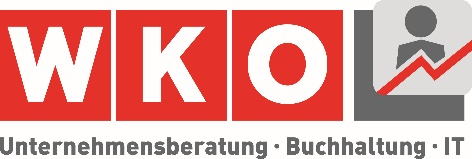 VOLLSTÄNDIGKEITS-, RICHTIGKEITS- und VERPLFLICHTUNGSERKLÄRUNG betreffend derFeststellungen nach Punkt 11.2 der Richtlinie über den Energiekostenzuschuss für Unternehmen 2im Zusammenhang mit dem Antrag auf Gewährung eines Energiekostenzuschusses für Unternehmen 2023 (EKZ II)(gilt nur für Mitglieder des Fachverbandes Unternehmensberatung, Buchhaltung und Informationstechnologie der Wirtschaftskammerorganisation)Ausgabe 2023ERKLÄRUNGder[● Auftraggeber und Anschrift des Auftraggebers](in weiterer Folge „Auftraggeber“ oder „Förderungswerber“)über dieVollständigkeit und Richtigkeit der übermittelten Daten, Informationen und Unterlagen sowie die Einhaltung von Verpflichtungenfür Zwecke der Erstellung des Berichtes über Feststellungen nach Punkt 11.2 der Richtlinie über den Energiekostenzuschuss für Unternehmen 2 (EKZ II)erstattet von[bitte Auftragnehmer und Anschrift des Auftragnehmers einfügen](in weiterer Folge „Auftragnehmer“)Zugrundeliegender AuftragWir beabsichtigen die Beantragung eines Energiekostenzuschusses für Unternehmen 2023 (in weiterer Folge „EKZ II“) nach dem Bundesgesetz über einen Energiekostenzuschuss für Unternehmen (Unternehmens-Energiekostenzuschussgesetz; BGBl. I Nr. 117/2022 idF BGBl. I Nr. 92/2023; in weiterer Folge „UEZG“).Mit Auftrag und Vollmacht vom [bitte Datum einfügen] haben wir Sie mit der Vornahme bestimmter Untersuchungshandlungen und der Erstellung des Berichtes über Feststellungen nach Punkt 11.2 der Richtlinie des Bundesministers für Arbeit und Wirtschaft im Einvernehmen mit der Bundesministerin für Klimaschutz, Umwelt, Energie, Mobilität, Innovation und Technologie und dem Bundesminister für Finanzen über den „Energiekostenzuschuss für Unternehmen 2“ (Fassung vom 10. November 2023; in weiterer Folge „Richtlinie“) beauftragt.Erklärungen des AuftraggebersIm Zusammenhang mit den vorgenommenen Untersuchungshandlungen und Feststellungen erklären und bestätigen wir Folgendes:Die Auswahl der vorgenommenen Feststellungen und der dadurch erforderlichen Untersuchungshandlungen erfolgte durch uns. Dementsprechend liegt auch die Verantwortung für diese Auswahl und deren Eignung für die Gewährung eines EKZ II ausschließlich bei uns.Wir bestätigen die Vollständigkeit und inhaltliche Richtigkeit sämtlicher übermittelter Daten, Informationen, Unterlagen und Berechnungen. Wir haben keine Kenntnis von Geschäftsvorfällen, die nicht sachgerecht in den übermittelten Unterlagen abgebildet sind. Soweit Sie uns um Aufklärungen oder Nachweise ersucht haben, wurden Ihnen diese vollständig und richtig übermittelt.Im Einklang mit Punkt 11.2 der Richtlinie waren Sie nicht verpflichtet, die von uns übermittelten Daten, Informationen und Unterlagen einer materiellen Prüfung zu unterziehen.Wir bestätigen, dass uns sowohl die gesetzlichen Regelungen des UEZG, die Bestimmungen der Richtlinie und somit sämtliche inhaltliche Voraussetzungen für die Gewährung des EKZ II bekannt sind und keine Ausschlusskriterien vorliegen, insbesondere, dasses sich bei dem Förderungswerber um ein förderungsfähiges Unternehmen nach Punkt 8.1 der Richtlinie handelt;keines der Ausschlusskriterien nach Punkt 8.7 der Richtlinie vorliegt;der Förderungswerber die Definition eines energieintensiven Unternehmens iSd Begriffsbestimmungen nach Punkt 4 der Richtlinie erfüllt (Energie-, Strom- und Treibstoffkosten belaufen sich auf mindestens 3 % des Produktionswertes im Kalenderjahr 2021 bzw. Wirtschaftsjahr 2021/2022 oder 6 % des Produktionswertes im Zeitraum 1. Jänner 2022 bis 30. Juni 2022). [Anmerkung: Diese Erklärung entfällt, wenn das Vorliegen eines energieintensiven Unternehmens keine Voraussetzung ist.]beim Förderungswerber Betriebsverluste oder eine EBITDA-Absenkung nach Punkt 9.3.3 [Anmerkung: Betrifft Basisstufe], nach Punkt 10.1.4.a [Anmerkung: Betrifft Berechnungsstufe 2], nach Punkt 10.2.4.a [Anmerkung: Betrifft Berechnungsstufe 3], nach Punkt 10.3.4.a [Anmerkung: Betrifft Berechnungsstufe 4] und Punkt 10.4.4.a [Anmerkung: Betrifft Berechnungsstufe 5] der Richtlinie vorliegen;die Hauptbranche des Förderungswerbers nach Punkt 10.3.4.c [Anmerkung: Betrifft nur Berechnungsstufe 4] der Richtlinie einer der in Beilage 2 der Richtlinie aufgelisteten Sektoren und Teilsektoren entspricht;die Auflagen und Bedingungen nach Punkt 11.6 der Richtlinie eingehalten werden.Verpflichtungen des AuftraggebersAls Antragssteller des Energiekostenzuschusses für Unternehmen verpflichten wir uns zur Einhaltung sämtlicher der Vorgaben der Richtlinie, insbesondere:zur Selbstverpflichtung zu Energiesparmaßnahmen nach Punkt 8.2 der Richtlinie (betreffend Beleuchtung, Heizung im Außenbereich und Außentüren);zum steuerlichen Wohlverhalten nach Punkt 8.3 der Richtlinie;der Gewinnausschüttungsbeschränkung nach Punkt 8.4 der Richtlinie;der Bonibeschränkung nach Punkt 8.5 der Richtlinie;der Zweckbindung des Energiekostenzuschusses für Unternehmen 2 nach Punkt 8.6 der Richtlinie;der Einhaltung der Spekulationsverbote nach Punkt 9.1.3 und Punkt 10.5.1 der Richtlinie;der Durchführung eines Energieaudits im Sinne des Artikel 8 der Richtlinie 2012/27/EU zur Energieeffizienz, ABl. Nr. L 315 vom 14.11.2012 S. 1 nach Punkt 10.2.4.b [Anmerkung: Betrifft nur Berechnungsstufe 3], Punkt 10.3.4.b [Anmerkung: Betrifft nur Berechnungsstufe 4] und Punkt 10.4.4.b [Anmerkung: Betrifft nur Berechnungsstufe 5] der Richtlinie;nach Punkt 10.3.4.c [Anmerkung: Betrifft nur Berechnungsstufe 4] der Richtlinie nur jene Verbräuche und Preise zu berücksichtigen, die aufgrund von wirtschaftlichen Tätigkeiten in der in Beilage 2 der Richtlinie aufgelisteten Sektoren und Teilsektoren angefallen sind und dies durch getrennte Buchführung sicherzustellen;die gewährte Förderung bei Vorliegen der Voraussetzungen nach Punkt 11.7.2 der Richtlinie oder im Fall der Versagung der beihilfenrechtlichen Genehmigung der EU-Kommission wieder zurückzuzahlen.…..............., am ......................___________________________			Auftraggeber (Förderungswerber)                      